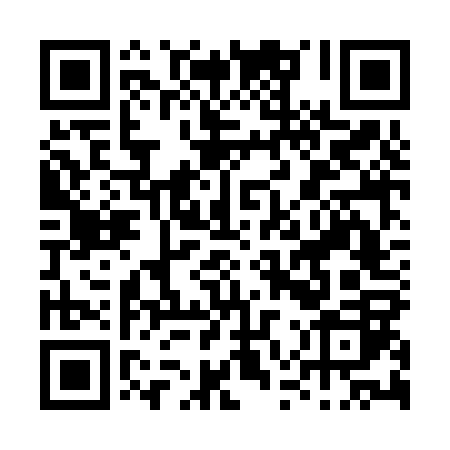 Ramadan times for Lugar Novo, PortugalMon 11 Mar 2024 - Wed 10 Apr 2024High Latitude Method: Angle Based RulePrayer Calculation Method: Muslim World LeagueAsar Calculation Method: HanafiPrayer times provided by https://www.salahtimes.comDateDayFajrSuhurSunriseDhuhrAsrIftarMaghribIsha11Mon5:185:186:5012:424:486:346:348:0112Tue5:165:166:4812:424:496:366:368:0213Wed5:145:146:4612:414:506:376:378:0414Thu5:125:126:4512:414:516:386:388:0515Fri5:115:116:4312:414:526:396:398:0616Sat5:095:096:4112:404:536:406:408:0717Sun5:075:076:4012:404:536:416:418:0818Mon5:055:056:3812:404:546:426:428:1019Tue5:045:046:3612:404:556:436:438:1120Wed5:025:026:3512:394:566:446:448:1221Thu5:005:006:3312:394:576:466:468:1322Fri4:584:586:3112:394:586:476:478:1423Sat4:564:566:3012:384:586:486:488:1624Sun4:544:546:2812:384:596:496:498:1725Mon4:524:526:2612:385:006:506:508:1826Tue4:514:516:2412:375:016:516:518:1927Wed4:494:496:2312:375:026:526:528:2128Thu4:474:476:2112:375:026:536:538:2229Fri4:454:456:1912:375:036:546:548:2330Sat4:434:436:1812:365:046:556:558:2531Sun5:415:417:161:366:057:567:569:261Mon5:395:397:141:366:057:587:589:272Tue5:375:377:131:356:067:597:599:293Wed5:355:357:111:356:078:008:009:304Thu5:335:337:091:356:088:018:019:315Fri5:315:317:081:346:088:028:029:336Sat5:295:297:061:346:098:038:039:347Sun5:275:277:041:346:108:048:049:358Mon5:265:267:031:346:108:058:059:379Tue5:245:247:011:336:118:068:069:3810Wed5:225:227:001:336:128:078:079:39